Schullaufbahn Q1 – Q4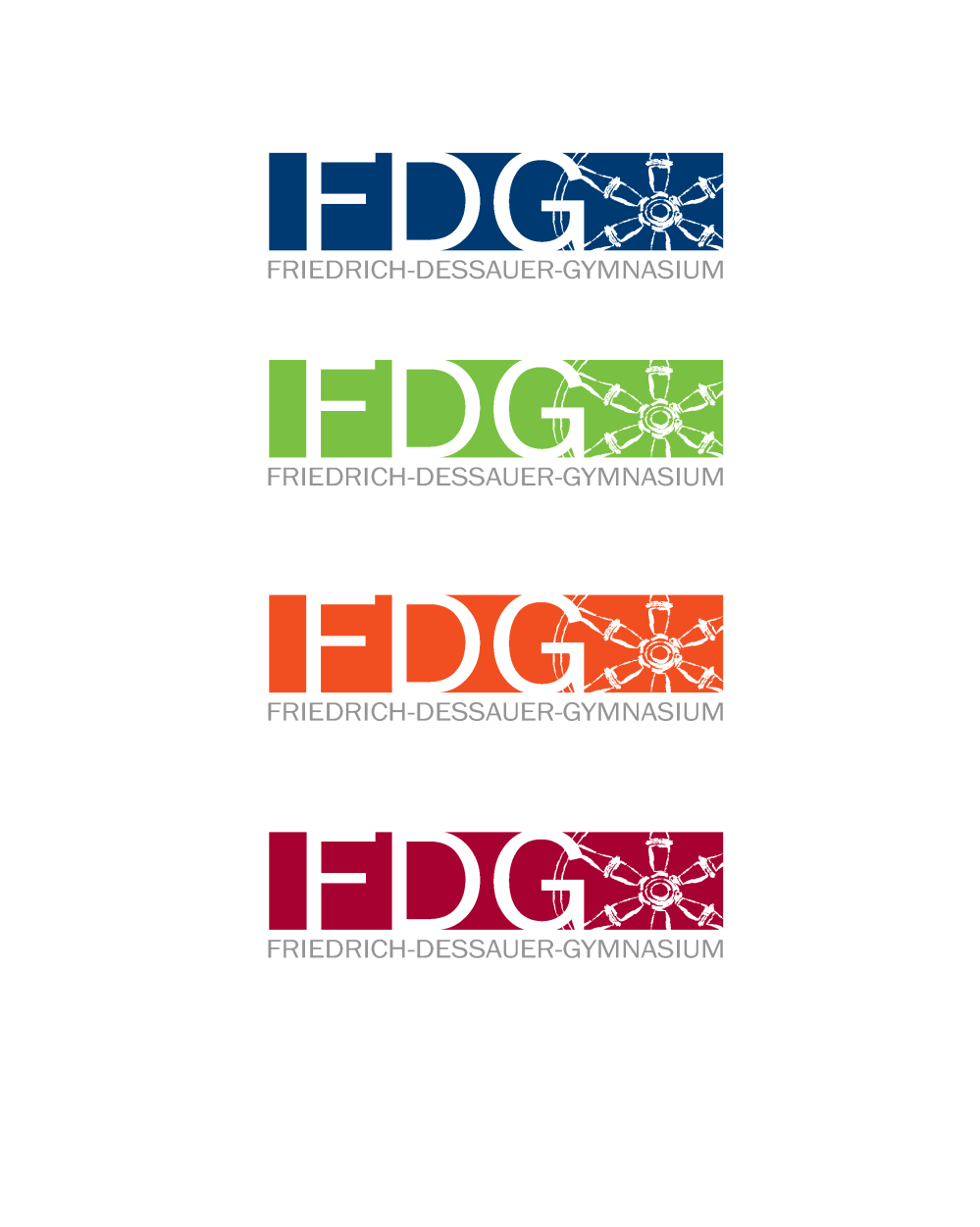 Neu für Abitur ab 2021Name: __________________________    Voraussetzungen zur Zulassung zum Abitur: Nicht mehr als 6 verbindliche Kurse in Q1 - Q4 dürfen mit weniger als 05 Punkten bewertet sein.Von diesen 6 Kursen dürfen maximal 2 LK in Q1 - Q4 mit weniger als 05 Punkten bewertet sein. Die Summe der 24 GK- Kurse muss mindestens 120 sein (05 Punkte im Durchschnitt).Die Summe der 8 LK- Kurse muss mindestens 40 sein (05 Punkte im Durchschnitt).Abiturprüfungen:Mit den 3 schriftlichen Prüfungsfächern müssen mind. 2 Aufgabenfelder (AF) abgedeckt sein. Sport gehört zu keinem AF.Mit allen 5 Prüfungen müssen alle 3 Aufgabenfelder abgedeckt sein.Deutsch und Mathematik müssen Prüfungsfächer sein.1 Naturwissenschaft oder 1 Fremdsprache oder Informatik muss Prüfungsfach sein.Übersicht über Kurse, die belegt bzw. eingebracht werden müssen (egal, ob GK oder LK): Tragen Sie hier auch Ihre 24 einzubringenden GKs einBei Grundkursen, in denen eine Abiturprüfung abgelegt wird, müssen 4 Kurse eingebracht werden. 1. Leistungsfach schriftlich2. Leistungsfach schriftlichgeplantes 3. PF. schriftlichgeplantes 4. PF. mündlichgeplantes 5. PF. mündl. /Präs.prüfung /BLLMindestverpflichtung:belegen/einbringenMindestverpflichtung:belegen/einbringenFachQ1Q1Q2Q3Q4wie viele ein-bringen?GK/ LKAbiI. AufgabenfeldI. AufgabenfeldI. AufgabenfeldI. AufgabenfeldI. AufgabenfeldI. AufgabenfeldI. AufgabenfeldI. AufgabenfeldI. AufgabenfeldI. Aufgabenfeld4 Halbjahre4 HalbjahreDeutsch4 Hj. einer Fremdsprache und2 Hj. einer weiteren Fremdsprache,wenn keine zweite Natur-wissensch. o. Informatik 4 Hj. einer Fremdsprache und2 Hj. einer weiteren Fremdsprache,wenn keine zweite Natur-wissensch. o. Informatik 1. FS ab Kl. 5 :…...4 Hj. einer Fremdsprache und2 Hj. einer weiteren Fremdsprache,wenn keine zweite Natur-wissensch. o. Informatik 4 Hj. einer Fremdsprache und2 Hj. einer weiteren Fremdsprache,wenn keine zweite Natur-wissensch. o. Informatik 2. FS ab Kl. 7 :…...4 Hj. einer Fremdsprache und2 Hj. einer weiteren Fremdsprache,wenn keine zweite Natur-wissensch. o. Informatik 4 Hj. einer Fremdsprache und2 Hj. einer weiteren Fremdsprache,wenn keine zweite Natur-wissensch. o. Informatik Spanisch 2. FS ab E 14 Hj. einer Fremdsprache und2 Hj. einer weiteren Fremdsprache,wenn keine zweite Natur-wissensch. o. Informatik 4 Hj. einer Fremdsprache und2 Hj. einer weiteren Fremdsprache,wenn keine zweite Natur-wissensch. o. Informatik 3. FS2 Hj. in einem der drei Fächer2 Hj. in einem der drei FächerKunst / Musik/ DSII. AufgabenfeldII. AufgabenfeldII. AufgabenfeldII. AufgabenfeldII. AufgabenfeldII. AufgabenfeldII. AufgabenfeldII. AufgabenfeldII. AufgabenfeldII. AufgabenfeldIm AF II müssen mind. 6 Kurseeingebracht werden, davon mind. 2 Kurse PoWi sowie Geschichte aus Q3 und Q4mind. 2 belegen + einbringenPoWiIm AF II müssen mind. 6 Kurseeingebracht werden, davon mind. 2 Kurse PoWi sowie Geschichte aus Q3 und Q44 belegen, mind. Q3, Q4 einbringenGeschichteIm AF II müssen mind. 6 Kurseeingebracht werden, davon mind. 2 Kurse PoWi sowie Geschichte aus Q3 und Q44 Kurse belegenReligion oder EthikIm AF II müssen mind. 6 Kurseeingebracht werden, davon mind. 2 Kurse PoWi sowie Geschichte aus Q3 und Q4PhilosophieIm AF II müssen mind. 6 Kurseeingebracht werden, davon mind. 2 Kurse PoWi sowie Geschichte aus Q3 und Q4ErdkundeIII. AufgabenfeldIII. AufgabenfeldIII. AufgabenfeldIII. AufgabenfeldIII. AufgabenfeldIII. AufgabenfeldIII. AufgabenfeldIII. AufgabenfeldIII. AufgabenfeldIII. Aufgabenfeld4 Halbjahre4 HalbjahreMathematik4 Hj. einer Naturwiss. und2 Hj. einer weiteren Naturwissenschaft oder Informatik, wenn keinezweite Fremdsprache 4 Hj. einer Naturwiss. und2 Hj. einer weiteren Naturwissenschaft oder Informatik, wenn keinezweite Fremdsprache Biologie4 Hj. einer Naturwiss. und2 Hj. einer weiteren Naturwissenschaft oder Informatik, wenn keinezweite Fremdsprache 4 Hj. einer Naturwiss. und2 Hj. einer weiteren Naturwissenschaft oder Informatik, wenn keinezweite Fremdsprache Chemie4 Hj. einer Naturwiss. und2 Hj. einer weiteren Naturwissenschaft oder Informatik, wenn keinezweite Fremdsprache 4 Hj. einer Naturwiss. und2 Hj. einer weiteren Naturwissenschaft oder Informatik, wenn keinezweite Fremdsprache Physik4 Hj. einer Naturwiss. und2 Hj. einer weiteren Naturwissenschaft oder Informatik, wenn keinezweite Fremdsprache 4 Hj. einer Naturwiss. und2 Hj. einer weiteren Naturwissenschaft oder Informatik, wenn keinezweite Fremdsprache Informatik   S p o r t        (gehört zu keinem Aufgabenfeld)S p o r t        (gehört zu keinem Aufgabenfeld)S p o r t        (gehört zu keinem Aufgabenfeld)S p o r t        (gehört zu keinem Aufgabenfeld)S p o r t        (gehört zu keinem Aufgabenfeld)S p o r t        (gehört zu keinem Aufgabenfeld)S p o r t        (gehört zu keinem Aufgabenfeld)S p o r t        (gehört zu keinem Aufgabenfeld)S p o r t        (gehört zu keinem Aufgabenfeld)S p o r t        (gehört zu keinem Aufgabenfeld)4 belegen; wenn nicht Prüfungsfach: max. 3 GK einbringen4 belegen; wenn nicht Prüfungsfach: max. 3 GK einbringen4 belegen; wenn nicht Prüfungsfach: max. 3 GK einbringen4 belegen; wenn nicht Prüfungsfach: max. 3 GK einbringen